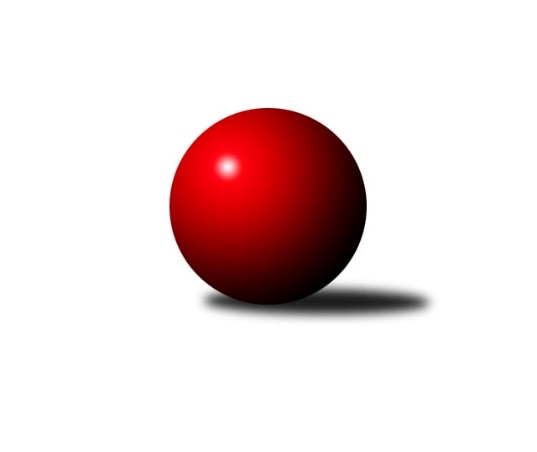 Č.22Ročník 2023/2024	13.4.2024Nejlepšího výkonu v tomto kole: 3321 dosáhlo družstvo: KK Slavoj Praha B3. KLM A 2023/2024Výsledky 22. kolaSouhrnný přehled výsledků:TJ Lokomotiva Ústí n. L. 	- CB Dobřany B	2:6	3271:3314	10.0:14.0	17.2.TJ Sokol Údlice	- Kuželky Holýšov	6:2	3267:3260	13.0:11.0	13.4.SK Škoda VS Plzeň 	- Kuželky Aš	7:1	3300:3074	16.5:7.5	13.4.Kuželky Jiskra Hazlov 	- TJ Elektrárny Kadaň	5:3	3247:3172	14.0:10.0	13.4.TJ Teplice Letná	- TJ Sokol Duchcov B	2:6	3259:3272	10.0:14.0	13.4.KK Slavoj Praha B	- TJ Kovohutě Příbram 	5:3	3321:3240	12.0:12.0	13.4.Tabulka družstev:	1.	TJ Teplice Letná	22	15	2	5	111.0 : 65.0 	299.5 : 228.5 	 3319	32	2.	TJ Sokol Údlice	22	15	1	6	108.0 : 68.0 	304.5 : 223.5 	 3279	31	3.	SK Škoda VS Plzeň	22	14	1	7	107.5 : 68.5 	299.0 : 229.0 	 3291	29	4.	TJ Sokol Duchcov B	22	14	0	8	100.0 : 76.0 	276.0 : 252.0 	 3275	28	5.	Kuželky Jiskra Hazlov	22	12	3	7	106.5 : 69.5 	297.5 : 230.5 	 3296	27	6.	TJ Elektrárny Kadaň	22	12	1	9	97.0 : 79.0 	269.5 : 258.5 	 3264	25	7.	Kuželky Holýšov	22	12	0	10	92.5 : 83.5 	279.0 : 249.0 	 3254	24	8.	TJ Lokomotiva Ústí n. L.	22	9	0	13	88.5 : 87.5 	272.0 : 256.0 	 3197	18	9.	CB Dobřany B	22	8	1	13	66.0 : 110.0 	231.0 : 297.0 	 3204	17	10.	KK Slavoj Praha B	22	8	0	14	67.0 : 109.0 	209.5 : 318.5 	 3170	16	11.	TJ Kovohutě Příbram	22	6	2	14	71.5 : 104.5 	240.5 : 287.5 	 3209	14	12.	Kuželky Aš	22	1	1	20	40.5 : 135.5 	190.0 : 338.0 	 3092	3Podrobné výsledky kola:	 TJ Lokomotiva Ústí n. L. 	3271	2:6	3314	CB Dobřany B	Jiří Šípek	113 	 134 	 135 	146	528 	 1:3 	 558 	 161	137 	 108	152	Milan Findejs	Josef Málek	123 	 127 	 142 	140	532 	 1:3 	 545 	 138	139 	 124	144	Roman Lipchavský	Petr Málek	143 	 128 	 119 	147	537 	 1:3 	 580 	 158	149 	 135	138	Jiří Vícha	Milan Grejtovský	142 	 141 	 146 	151	580 	 3:1 	 547 	 135	149 	 144	119	Milan Vrabec	Tomáš Zahálka	169 	 139 	 119 	135	562 	 2:2 	 542 	 145	127 	 134	136	Dominik Novotný	Tomáš Vrána	134 	 140 	 122 	136	532 	 2:2 	 542 	 133	147 	 137	125	Jan Koubskýrozhodčí: Josef MatoušekNejlepšího výkonu v tomto utkání: 580 kuželek dosáhli: Jiří Vícha, Milan Grejtovský	 TJ Sokol Údlice	3267	6:2	3260	Kuželky Holýšov	Petr Mako	133 	 129 	 137 	123	522 	 3:1 	 522 	 131	141 	 130	120	Jan Laksar	Oldřich Fadrhons	134 	 130 	 146 	119	529 	 3:1 	 495 	 124	123 	 121	127	Bohumil Jirka	Martin Vršan	158 	 140 	 156 	153	607 	 3:1 	 562 	 131	155 	 126	150	Tomáš Lukeš	Vladimír Hurník *1	116 	 122 	 138 	132	508 	 0:4 	 572 	 136	139 	 146	151	Jiří Šlajer	Karel Valeš	127 	 144 	 134 	158	563 	 2:2 	 573 	 154	132 	 137	150	Viktor Šlajer	Stanislav Šmíd ml.	122 	 150 	 118 	148	538 	 2:2 	 536 	 113	152 	 140	131	Martin Šlajerrozhodčí: Josef Strachoň st.střídání: *1 od 91. hodu František DobiášNejlepší výkon utkání: 607 - Martin Vršan	 SK Škoda VS Plzeň 	3300	7:1	3074	Kuželky Aš	Pavel Říhánek	137 	 172 	 137 	129	575 	 4:0 	 464 	 129	116 	 100	119	Radovan Duhai	Milan Vicher	123 	 145 	 148 	136	552 	 3:1 	 496 	 133	128 	 107	128	Vladimír Míšanek	Miloš Černohorský	132 	 148 	 133 	121	534 	 3:1 	 510 	 123	129 	 118	140	František Mazák st.	Jan Vacikar	142 	 164 	 160 	137	603 	 3:1 	 536 	 132	139 	 125	140	Radek Duhai	Lukáš Jaroš	110 	 135 	 125 	120	490 	 1.5:2.5 	 538 	 141	135 	 111	151	Jaroslav Solín	Petr Svoboda	139 	 158 	 124 	125	546 	 2:2 	 530 	 132	129 	 132	137	František Mazák ml.rozhodčí: Jakub KováříkNejlepší výkon utkání: 603 - Jan Vacikar	 Kuželky Jiskra Hazlov 	3247	5:3	3172	TJ Elektrárny Kadaň	Milan Fanta	137 	 115 	 122 	145	519 	 1:3 	 518 	 139	123 	 136	120	Karel Bučko	Miroslav Repčík	149 	 113 	 127 	150	539 	 2:2 	 496 	 144	128 	 129	95	Jan Ambra *1	Dominik Wittwar	148 	 140 	 122 	129	539 	 2:2 	 542 	 146	146 	 125	125	Patrik Lojda	Ondřej Bína	131 	 135 	 137 	119	522 	 2:2 	 538 	 133	131 	 126	148	Daniel Lukáš	David Repčík	135 	 143 	 141 	144	563 	 3:1 	 555 	 130	140 	 145	140	Marcel Lukáš	Pavel Repčík	153 	 134 	 150 	128	565 	 4:0 	 523 	 120	132 	 145	126	Michal Dvořákrozhodčí: Norbert Schneiderstřídání: *1 od 61. hodu Robert AmbraNejlepší výkon utkání: 565 - Pavel Repčík	 TJ Teplice Letná	3259	2:6	3272	TJ Sokol Duchcov B	Jan Hybš	162 	 146 	 116 	134	558 	 3:1 	 498 	 122	126 	 124	126	František Kopecký	Alexandr Trpišovský	140 	 139 	 135 	128	542 	 2:2 	 546 	 122	133 	 142	149	Petr Kubita	Petr Fabian	116 	 163 	 136 	134	549 	 1:3 	 556 	 137	122 	 152	145	Jiří Semelka	Jan Filip	118 	 138 	 131 	151	538 	 3:1 	 523 	 148	128 	 121	126	Michal Láska	Josef Šálek	154 	 146 	 131 	134	565 	 1:3 	 595 	 155	145 	 142	153	Zdeněk Kandl	Lukáš Hanzlík *1	125 	 125 	 116 	141	507 	 0:4 	 554 	 137	154 	 118	145	Miloš Civínrozhodčí: Sabina Formánkovástřídání: *1 od 68. hodu Jan SalajkaNejlepší výkon utkání: 595 - Zdeněk Kandl	 KK Slavoj Praha B	3321	5:3	3240	TJ Kovohutě Příbram 	Jindřich Valo	158 	 134 	 136 	137	565 	 3:1 	 506 	 110	123 	 128	145	Martin Čistý	Čeněk Zachař	125 	 128 	 137 	126	516 	 1:3 	 554 	 140	131 	 136	147	Luboš Řezáč	Jan Bürger	140 	 125 	 145 	129	539 	 2:2 	 560 	 130	138 	 142	150	David Hošek	Anton Stašák	132 	 145 	 123 	129	529 	 2:2 	 523 	 155	123 	 115	130	Petr Polák	David Kuděj *1	138 	 154 	 158 	136	586 	 3:1 	 504 	 139	117 	 134	114	Zdeněk Haas *2	Josef Dvořák	130 	 157 	 149 	150	586 	 1:3 	 593 	 148	137 	 151	157	Josef Hůdarozhodčí: Michal Truksastřídání: *1 od 91. hodu Karel Balliš, *2 od 58. hodu Tomáš ČížNejlepší výkon utkání: 593 - Josef HůdaPořadí jednotlivců:	jméno hráče	družstvo	celkem	plné	dorážka	chyby	poměr kuž.	Maximum	1.	Lukáš Hanzlík 	TJ Teplice Letná	576.47	377.5	198.9	3.2	10/11	(601)	2.	Dominik Wittwar 	Kuželky Jiskra Hazlov 	569.67	374.5	195.2	3.1	11/11	(639)	3.	Vladimír Hurník 	TJ Sokol Údlice	566.42	378.5	187.9	3.9	9/11	(619)	4.	Miloš Civín 	TJ Sokol Duchcov B	565.38	368.3	197.1	4.1	9/11	(610)	5.	David Hošek 	TJ Kovohutě Příbram 	565.08	371.3	193.8	2.4	10/11	(595)	6.	Petr Kubita 	TJ Sokol Duchcov B	562.29	371.4	190.9	5.4	10/11	(613)	7.	Petr Svoboda 	SK Škoda VS Plzeň 	561.62	379.9	181.7	5.0	10/11	(626)	8.	Pavel Repčík 	Kuželky Jiskra Hazlov 	561.21	379.0	182.2	5.0	10/11	(615)	9.	Patrik Lojda 	TJ Elektrárny Kadaň	559.38	372.9	186.5	3.7	10/11	(604)	10.	Jindřich Valo 	KK Slavoj Praha B	557.74	369.3	188.4	4.1	9/10	(630)	11.	Alexandr Trpišovský 	TJ Teplice Letná	556.73	373.6	183.1	3.2	10/11	(599)	12.	Milan Vicher 	SK Škoda VS Plzeň 	556.50	366.1	190.4	3.2	11/11	(614)	13.	Josef Šálek 	TJ Teplice Letná	555.93	368.6	187.3	3.0	10/11	(598)	14.	Jan Vacikar 	SK Škoda VS Plzeň 	555.17	372.0	183.1	6.0	11/11	(605)	15.	Karel Valeš 	TJ Sokol Údlice	554.61	369.1	185.5	4.0	11/11	(595)	16.	Josef Hůda 	TJ Kovohutě Příbram 	553.72	371.0	182.7	5.5	9/11	(593)	17.	Martin Šlajer 	Kuželky Holýšov	553.27	378.5	174.8	5.8	11/11	(597)	18.	Jan Hybš 	TJ Teplice Letná	552.99	371.6	181.4	5.7	10/11	(598)	19.	Daniel Lukáš 	TJ Elektrárny Kadaň	552.11	373.8	178.3	5.0	11/11	(612)	20.	David Repčík 	Kuželky Jiskra Hazlov 	551.61	371.0	180.6	6.2	11/11	(623)	21.	Miloš Černohorský 	SK Škoda VS Plzeň 	551.05	368.8	182.2	4.3	8/11	(581)	22.	Jiří Šlajer 	Kuželky Holýšov	550.39	369.6	180.8	6.1	10/11	(617)	23.	Milan Grejtovský 	TJ Lokomotiva Ústí n. L. 	549.77	369.9	179.8	3.2	11/11	(602)	24.	Pavel Říhánek 	SK Škoda VS Plzeň 	549.69	370.3	179.4	4.9	10/11	(595)	25.	Stanislav Šmíd  ml.	TJ Sokol Údlice	549.64	366.0	183.6	3.7	11/11	(591)	26.	Radek Duhai 	Kuželky Aš	549.23	373.2	176.0	5.4	10/11	(593)	27.	Jan Filip 	TJ Teplice Letná	548.93	367.7	181.2	5.0	8/11	(598)	28.	Petr Fabian 	TJ Teplice Letná	548.81	374.3	174.5	5.1	9/11	(579)	29.	Miroslav Repčík 	Kuželky Jiskra Hazlov 	548.47	366.2	182.3	4.2	11/11	(605)	30.	Karel Bučko 	TJ Elektrárny Kadaň	548.47	368.6	179.9	5.0	11/11	(601)	31.	Zdeněk Haas 	TJ Kovohutě Příbram 	548.11	382.0	166.1	7.6	9/11	(582)	32.	Josef Málek 	TJ Lokomotiva Ústí n. L. 	547.23	368.2	179.1	5.5	11/11	(572)	33.	Marcel Lukáš 	TJ Elektrárny Kadaň	546.60	365.6	181.0	5.4	11/11	(582)	34.	Luboš Řezáč 	TJ Kovohutě Příbram 	546.49	360.2	186.3	5.0	8/11	(586)	35.	Oldřich Fadrhons 	TJ Sokol Údlice	546.45	369.5	177.0	5.6	9/11	(602)	36.	Michal Dvořák 	TJ Elektrárny Kadaň	545.73	370.9	174.8	5.6	11/11	(607)	37.	Martin Vršan 	TJ Sokol Údlice	545.58	371.5	174.0	4.4	9/11	(634)	38.	Dominik Novotný 	CB Dobřany B	544.71	364.0	180.7	5.3	11/11	(634)	39.	Zdeněk Kandl 	TJ Sokol Duchcov B	544.57	364.0	180.6	3.5	9/11	(599)	40.	Jaroslav Solín 	Kuželky Aš	541.91	373.2	168.8	5.9	10/11	(576)	41.	Tomáš Zahálka 	TJ Lokomotiva Ústí n. L. 	541.38	360.3	181.0	5.5	11/11	(587)	42.	Viktor Šlajer 	Kuželky Holýšov	541.04	371.1	170.0	6.5	9/11	(591)	43.	Jan Laksar 	Kuželky Holýšov	540.29	364.1	176.2	4.2	11/11	(589)	44.	Jiří Semelka 	TJ Sokol Duchcov B	536.97	368.4	168.5	7.1	9/11	(591)	45.	Jan Koubský 	CB Dobřany B	536.14	359.4	176.7	5.6	10/11	(601)	46.	Milan Findejs 	CB Dobřany B	535.47	362.3	173.1	6.2	10/11	(583)	47.	Tomáš Lukeš 	Kuželky Holýšov	534.63	365.1	169.5	5.4	11/11	(581)	48.	Milan Vrabec 	CB Dobřany B	531.99	363.3	168.7	6.4	10/11	(587)	49.	Jan Salajka 	TJ Teplice Letná	531.72	366.4	165.3	6.6	9/11	(557)	50.	Michal Láska 	TJ Sokol Duchcov B	531.32	369.0	162.3	8.3	10/11	(566)	51.	František Kopecký 	TJ Sokol Duchcov B	529.11	367.9	161.2	6.4	11/11	(598)	52.	František Mazák  ml.	Kuželky Aš	525.17	358.0	167.2	6.3	9/11	(566)	53.	Miroslav Wedlich 	TJ Lokomotiva Ústí n. L. 	523.36	358.4	164.9	8.0	9/11	(584)	54.	Roman Lipchavský 	CB Dobřany B	518.33	354.0	164.3	8.1	10/11	(567)	55.	Čeněk Zachař 	KK Slavoj Praha B	518.15	358.7	159.4	9.0	10/10	(556)	56.	Petr Polák 	TJ Kovohutě Příbram 	517.39	356.1	161.3	8.5	10/11	(574)	57.	František Mazák  st.	Kuželky Aš	514.33	360.9	153.5	9.6	11/11	(551)	58.	Karel Balliš 	KK Slavoj Praha B	505.74	351.2	154.6	7.6	10/10	(551)	59.	Aleš Král 	KK Slavoj Praha B	501.45	353.3	148.1	9.0	8/10	(570)	60.	Vladimír Míšanek 	Kuželky Aš	483.09	337.3	145.8	13.8	8/11	(549)		Milan Stránský 	TJ Sokol Duchcov B	619.00	401.5	217.5	1.5	2/11	(653)		Evžen Valtr 	KK Slavoj Praha B	589.50	384.8	204.7	2.5	3/10	(596)		Jiří Vícha 	CB Dobřany B	588.67	374.2	214.5	1.7	6/11	(674)		František Rusin 	KK Slavoj Praha B	585.11	377.8	207.3	5.2	3/10	(610)		David Horák 	TJ Sokol Duchcov B	582.63	380.0	202.6	2.0	2/11	(641)		Petr Pavlík 	KK Slavoj Praha B	580.00	385.0	195.0	3.0	1/10	(580)		Josef Dvořák 	KK Slavoj Praha B	579.48	376.5	203.0	3.4	6/10	(610)		Michal Koubek 	KK Slavoj Praha B	577.00	378.5	198.5	2.0	2/10	(593)		Michael Wittwar 	Kuželky Jiskra Hazlov 	574.00	382.0	192.0	5.0	1/11	(574)		Zdeněk Ransdorf 	TJ Sokol Duchcov B	572.00	373.0	199.0	3.0	1/11	(572)		Lukáš Janko 	KK Slavoj Praha B	569.50	368.5	201.0	2.5	1/10	(575)		Jiří Zemánek 	TJ Sokol Duchcov B	565.92	378.8	187.1	2.7	4/11	(585)		Václav Mašek 	Kuželky Aš	565.00	367.0	198.0	6.0	1/11	(565)		Jakub Janouch 	Kuželky Holýšov	558.50	365.5	193.0	9.0	2/11	(575)		Eugen Škurla 	TJ Lokomotiva Ústí n. L. 	557.90	383.3	174.6	5.2	2/11	(590)		Ondřej Bína 	Kuželky Jiskra Hazlov 	557.05	376.8	180.3	4.5	6/11	(582)		Martin Provazník 	CB Dobřany B	556.33	376.2	180.2	3.8	3/11	(582)		Matěj Novák 	TJ Sokol Duchcov B	555.67	361.8	193.8	2.5	2/11	(597)		Michael Martínek 	Kuželky Holýšov	554.00	366.3	187.7	6.0	7/11	(616)		Jaroslav Verner 	TJ Sokol Údlice	552.60	372.0	180.6	3.8	5/11	(620)		Pavel Repčík 	Kuželky Jiskra Hazlov 	546.93	375.1	171.8	7.1	7/11	(559)		Jiří Vokurka 	TJ Kovohutě Příbram 	542.17	365.2	176.9	5.8	6/11	(578)		Petr Málek 	TJ Lokomotiva Ústí n. L. 	541.17	363.8	177.4	5.3	6/11	(573)		Michal Tuček 	Kuželky Jiskra Hazlov 	540.50	368.0	172.5	7.5	4/11	(566)		Jan Bürger 	KK Slavoj Praha B	539.00	359.0	180.0	4.0	1/10	(539)		Jan Myslík 	Kuželky Holýšov	538.59	361.6	177.0	5.6	7/11	(624)		Dominik Kopčík 	Kuželky Aš	538.00	376.5	161.5	9.0	2/11	(539)		Milan Fanta 	Kuželky Jiskra Hazlov 	535.86	363.8	172.0	5.7	4/11	(586)		Jiří Kašpar 	KK Slavoj Praha B	535.50	371.0	164.5	9.0	2/10	(555)		Vít Veselý 	Kuželky Aš	535.04	365.8	169.2	5.4	3/11	(594)		Zdeněk Rauner 	TJ Lokomotiva Ústí n. L. 	535.00	360.0	175.0	4.0	1/11	(535)		Jiří Šípek 	TJ Lokomotiva Ústí n. L. 	534.33	359.9	174.4	6.6	3/11	(553)		Zdeněk Weigl 	SK Škoda VS Plzeň 	534.25	362.8	171.5	8.5	2/11	(544)		Václav Vieweg 	Kuželky Aš	534.00	369.0	165.0	10.0	1/11	(534)		Zdeněk Hošek 	TJ Elektrárny Kadaň	533.80	362.8	171.0	10.2	5/11	(567)		Lukáš Jaroš 	SK Škoda VS Plzeň 	532.17	350.5	181.7	7.0	6/11	(576)		František Zügler 	SK Škoda VS Plzeň 	532.00	362.8	169.3	7.8	4/11	(551)		Josef Matoušek 	TJ Lokomotiva Ústí n. L. 	530.00	375.0	155.0	6.0	1/11	(530)		Anton Stašák 	KK Slavoj Praha B	529.50	345.0	184.5	6.5	2/10	(530)		Jiří Müller 	TJ Sokol Duchcov B	529.25	369.3	160.0	8.5	2/11	(553)		Tomáš Vrána 	TJ Lokomotiva Ústí n. L. 	528.41	363.0	165.4	6.4	7/11	(581)		Petr Mako 	TJ Sokol Údlice	527.90	357.1	170.8	8.8	6/11	(607)		Jan Ambra 	TJ Elektrárny Kadaň	525.13	353.4	171.8	9.4	4/11	(550)		Jan Hák 	TJ Sokol Údlice	522.63	364.1	158.5	9.0	4/11	(561)		František Dobiáš 	TJ Sokol Údlice	522.00	361.2	160.8	7.2	5/11	(539)		Karel Uxa 	SK Škoda VS Plzeň 	521.67	366.7	155.0	10.0	3/11	(529)		Milan Šimek 	CB Dobřany B	518.81	357.1	161.8	9.4	6/11	(566)		Petr Sedláček 	KK Slavoj Praha B	518.33	362.3	156.0	7.0	3/10	(533)		Antonín Onderka 	TJ Elektrárny Kadaň	518.00	367.0	151.0	10.0	2/11	(557)		Martin Čistý 	TJ Kovohutě Příbram 	517.07	350.4	166.7	8.2	5/11	(537)		Tomáš Rabas 	TJ Teplice Letná	517.00	338.0	179.0	8.0	1/11	(517)		Jakub Kovářík 	SK Škoda VS Plzeň 	515.26	348.5	166.7	8.4	5/11	(566)		Karel Kratochvíl 	TJ Sokol Duchcov B	515.00	341.0	174.0	7.0	1/11	(515)		Petr Dvořák 	TJ Elektrárny Kadaň	514.00	355.4	158.6	10.0	2/11	(546)		Roman Hrdlička 	KK Slavoj Praha B	511.33	358.7	152.7	11.0	3/10	(527)		Miroslav Bubeník 	KK Slavoj Praha B	509.50	358.0	151.5	9.0	1/10	(515)		Martin Zahálka  st.	TJ Lokomotiva Ústí n. L. 	505.00	350.3	154.7	11.2	2/11	(535)		Tomáš Číž 	TJ Kovohutě Příbram 	504.50	356.6	147.9	9.6	7/11	(565)		Daniel Kulhánek 	KK Slavoj Praha B	503.20	349.2	154.0	9.4	2/10	(548)		Karel Stehlík 	Kuželky Aš	501.50	358.0	143.5	10.0	2/11	(505)		Josef Fišer 	CB Dobřany B	501.33	350.7	150.7	11.0	3/11	(539)		Petr Kříž 	TJ Kovohutě Příbram 	496.00	364.0	132.0	10.0	1/11	(496)		Karel Jindra 	SK Škoda VS Plzeň 	495.00	345.0	150.0	11.0	1/11	(495)		Bohumil Jirka 	Kuželky Holýšov	495.00	361.0	134.0	17.0	1/11	(495)		Zdeněk Eichler 	CB Dobřany B	494.00	344.0	150.0	12.0	2/11	(524)		Jaroslav Chmel 	TJ Kovohutě Příbram 	492.00	339.0	153.0	11.0	1/11	(492)		Jiří Hendrych 	KK Slavoj Praha B	488.21	350.7	137.5	16.1	6/10	(527)		Dalibor Dařílek 	TJ Lokomotiva Ústí n. L. 	484.00	335.0	149.0	10.0	1/11	(484)		Radovan Duhai 	Kuželky Aš	478.75	334.8	144.0	11.6	4/11	(497)		Václav Šefl 	TJ Kovohutě Příbram 	476.00	339.0	137.0	15.7	3/11	(490)		Michal Zoufalý 	Kuželky Jiskra Hazlov 	475.00	326.0	149.0	6.0	1/11	(475)		Jaroslav Vorlický 	TJ Lokomotiva Ústí n. L. 	473.80	336.0	137.8	11.6	5/11	(488)		Filip Střeska 	Kuželky Jiskra Hazlov 	468.38	331.1	137.3	13.9	4/11	(499)		Vojtěch Mazák 	Kuželky Aš	464.92	329.3	135.6	16.2	6/11	(495)Sportovně technické informace:Starty náhradníků:registrační číslo	jméno a příjmení 	datum startu 	družstvo	číslo startu20566	Bohumil Jirka	13.04.2024	Kuželky Holýšov	1x997	Jan Bürger	13.04.2024	KK Slavoj Praha B	1x20727	Robert Ambra	13.04.2024	TJ Elektrárny Kadaň	1x1220	Anton Stašák	13.04.2024	KK Slavoj Praha B	1x
Hráči dopsaní na soupisku:registrační číslo	jméno a příjmení 	datum startu 	družstvo	Program dalšího kola:Nejlepší šestka kola - absolutněNejlepší šestka kola - absolutněNejlepší šestka kola - absolutněNejlepší šestka kola - absolutněNejlepší šestka kola - dle průměru kuželenNejlepší šestka kola - dle průměru kuželenNejlepší šestka kola - dle průměru kuželenNejlepší šestka kola - dle průměru kuželenNejlepší šestka kola - dle průměru kuželenPočetJménoNázev týmuVýkonPočetJménoNázev týmuPrůměr (%)Výkon4xMartin VršanÚdlice6075xJan VacikarŠkoda Plzeň112.456035xJan VacikarŠkoda Plzeň6032xZdeněk KandlDuchcov B109.865952xZdeněk KandlDuchcov B5954xMartin VršanÚdlice109.776071xJosef HůdaPříbram5932xJosef HůdaPříbram108.745934xJosef DvořákSlavoj B5866xJiří VíchaDobřany B107.55806xJiří VíchaDobřany B5803xMilan GrejtovskýÚstí n/L.107.5580